Entry Form 2018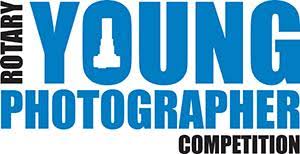 The parent, guardian or carer of the above entrant has given permission:For the named person to take part and be identified in the competition. For photographic/video records to be taken and used for Rotary International in Great Britain and Ireland (RIBI) publicity purposes in printed, electronic and online formats.  In signing this form the parent/guardian/carer allows permission for contact by the Rotary Public Relations Officers for public relations purposes.Entrant’s NameEntrant’s NameEntrant’s NameDate of Birth –Date of Birth –Age on 31st August 2018-       Age on 31st August 2018-       Age Category	      Junior     Intermediate    Senior    (please circle category)Age Category	      Junior     Intermediate    Senior    (please circle category)Age Category	      Junior     Intermediate    Senior    (please circle category)Age Category	      Junior     Intermediate    Senior    (please circle category)Age Category	      Junior     Intermediate    Senior    (please circle category)Home AddressHome AddressHome AddressEmailEmailHome AddressHome AddressHome AddressTel NoTel NoCamera make & modelCamera make & modelAuxiliary lens and filters used (if applicable)Auxiliary lens and filters used (if applicable)Entrant’s signature (I declare that the photographs are entirely my own work)Entrant’s signature (I declare that the photographs are entirely my own work)Entrant’s signature (I declare that the photographs are entirely my own work)DateDateSchool/College/OtherSchool/College/OtherSchool/College/OtherSchool/College/OtherSchool/College/OtherContact Person (if other than Entrant)Contact Person (if other than Entrant)Contact Person (if other than Entrant)EmailEmailContact Person (if other than Entrant)Contact Person (if other than Entrant)Contact Person (if other than Entrant)Tel NoTel NoParent/Guardian/Carer/Entrant(over 18)(please print name and circle status)SignatureSignatureSignatureDateOrganised by:The Rotary Club of CaterhamSponsored by:Caterham PhotographyOrganiser:Mrs Marianne Woods31 Dome Hill,Caterham  CR3 6EFContact Email:mrsmariannewoods@aol.com